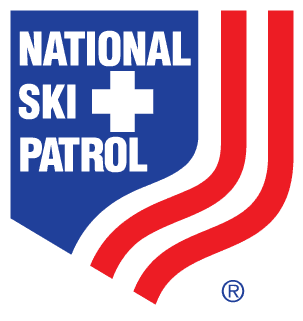 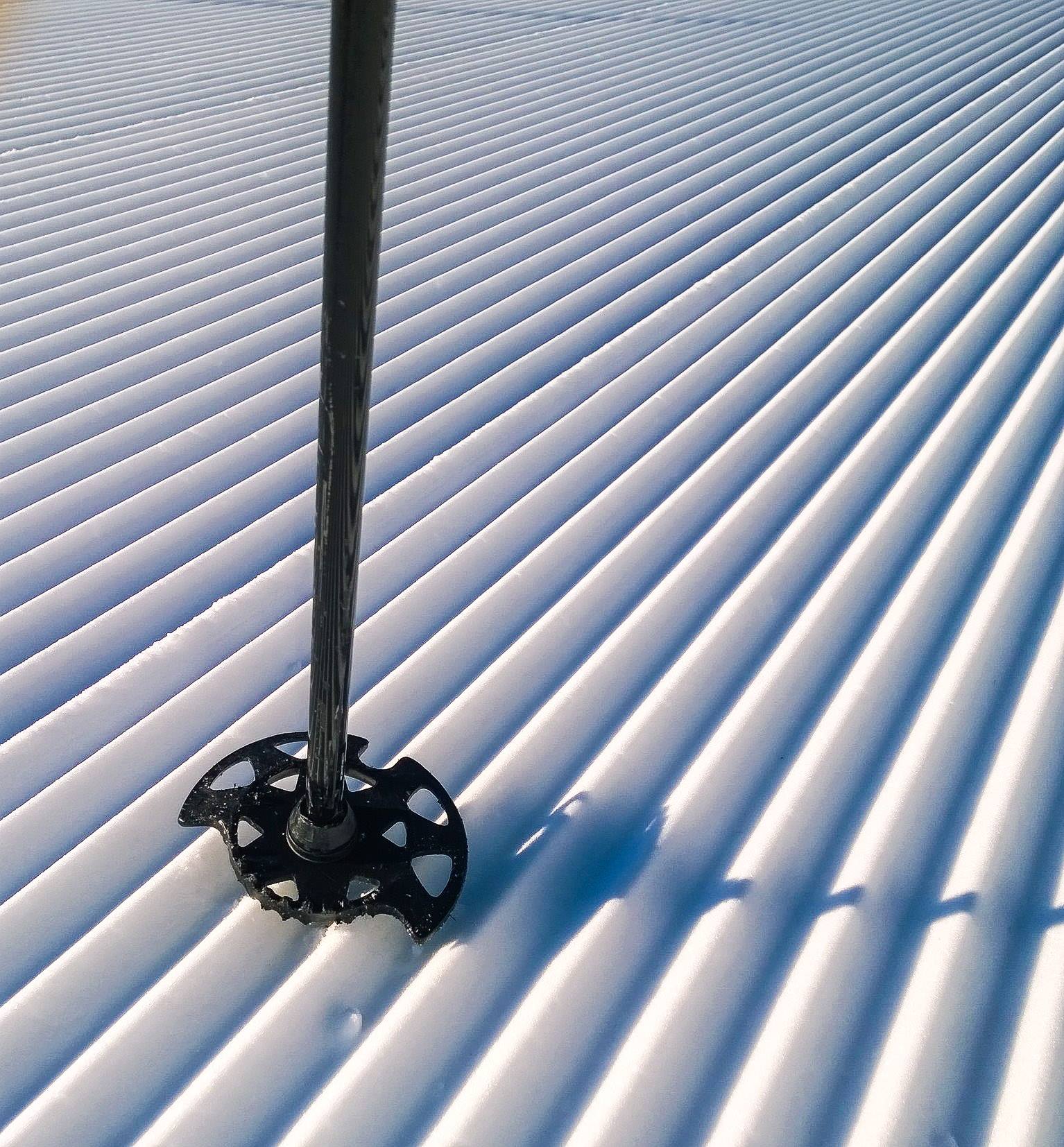 New Alumni Registration Form133 S. Van Gordon St. ▫ Suite 100 ▫ Lakewood, CO ▫ 80228Phone: (303) 988-1111 ▫ Fax: (303) 988-3005 ▫ Email: nsp@nsp.orgName 										 	NSP Member # 		   Address 						             				Phone 				City 								 State 			Zip 				   Email 				       		  	    Birth Date 			Nat’l Appt/LCA # 		